Visiting the  major for “The healthy breakfast  project” 
(November 2017, form 6).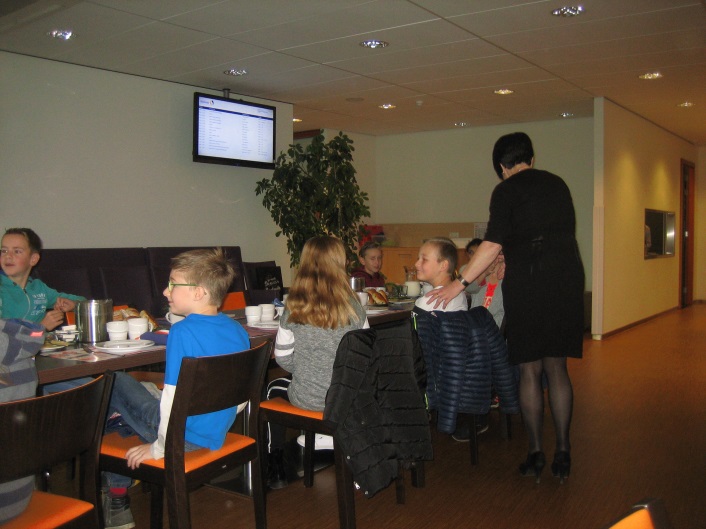 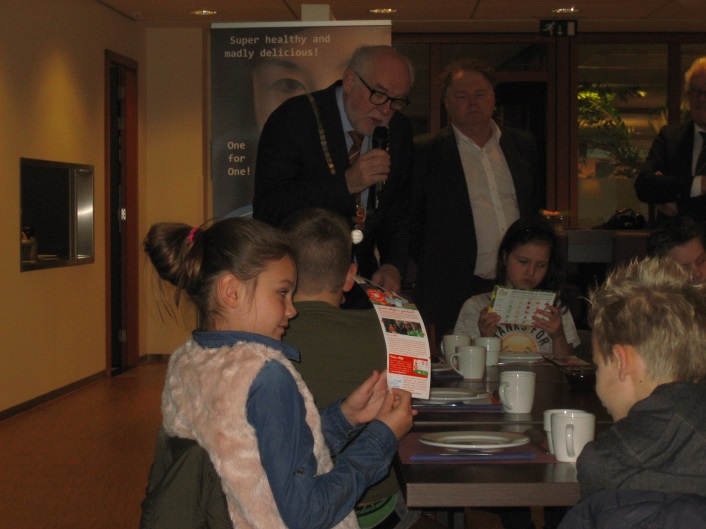 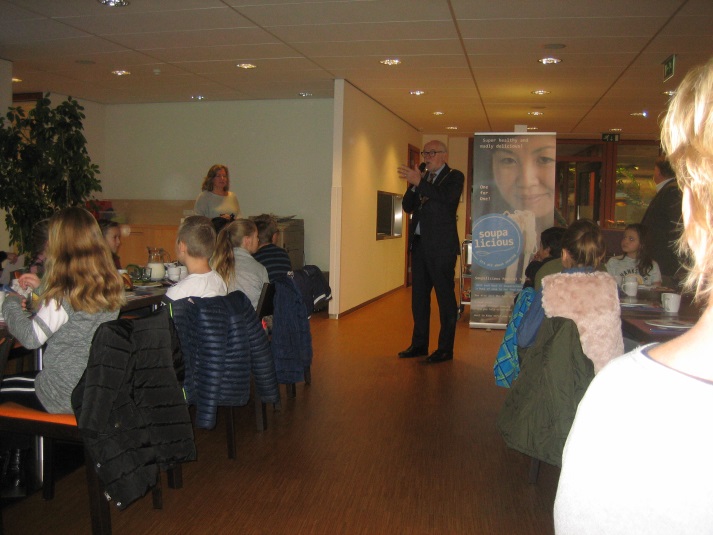 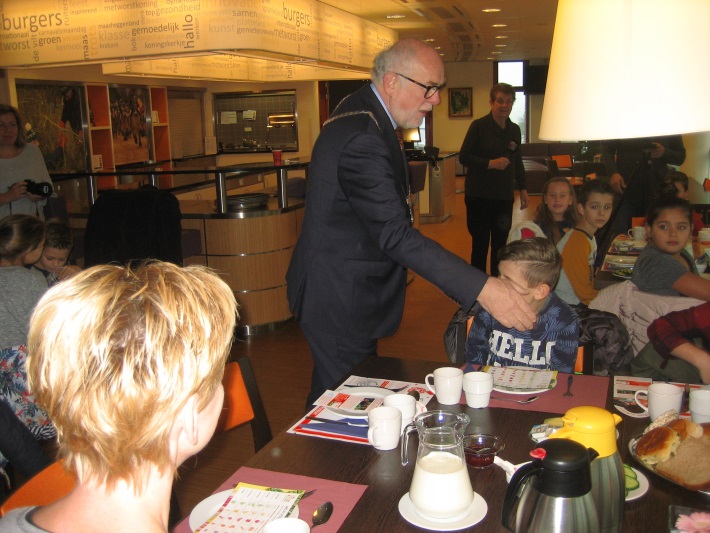 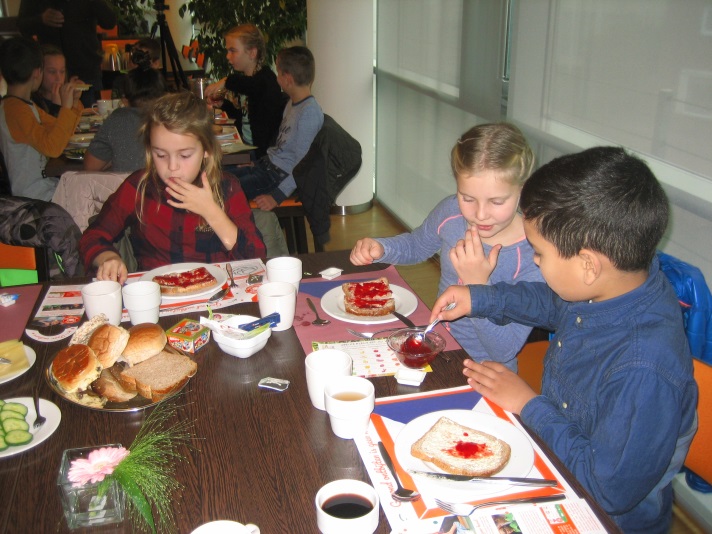 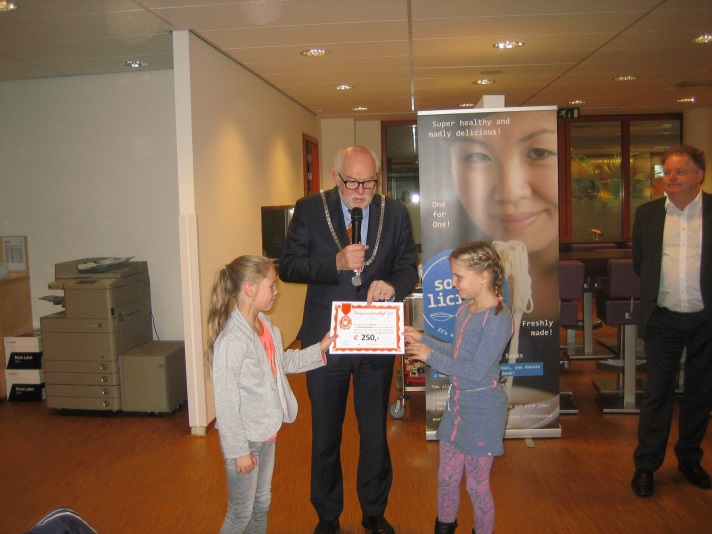 